Keterangan : ED = evaluasi diri, dan AMI = audit mutu internal: Prodi dalam borang ini adalah seluruh komponen yang terlibat dalam pengelolaan prodi yang terdiri dari: Kajur, Sekjur, Ka.Prodi, Sekprodi, Koordinator Praktek Laboratorium, dan UPMF sesuai dengan tugas dan fungsi masing-masing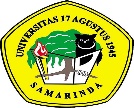 CHECKLIST AUDIT STANDAR PENGELOLAAN PENELITIANCHECKLIST AUDIT STANDAR PENGELOLAAN PENELITIANCHECKLIST AUDIT STANDAR PENGELOLAAN PENELITIANKode/No: FM-PM/STD/SPMI/B.6.01Tanggal berlaku : 25/02/2019Revisi : 01NoPertanyaanPertanyaanBukti DokumenCatatan AuditorEDAMI1Tersedia Standar Operasional Prosedur PenelitianTersedia Standar Operasional Prosedur PenelitianSOP Daftar hadir dan berita acara sosialisasi/tertera di website LPPM atau/dan Prodi1AYa, terdokumentasi dan tersosialisasiSOP Daftar hadir dan berita acara sosialisasi/tertera di website LPPM atau/dan Prodi1BYa, terdokumentasi dan belum tersosialisasiSOP Daftar hadir dan berita acara sosialisasi/tertera di website LPPM atau/dan Prodi1CTidak terdokumentasi dan tersosialisasiSOP Daftar hadir dan berita acara sosialisasi/tertera di website LPPM atau/dan Prodi2Ketersediaan Pedoman	tertulis Tentang petunjuk penulisan Proposal dan Laporan Penelitian bagi DosenKetersediaan Pedoman	tertulis Tentang petunjuk penulisan Proposal dan Laporan Penelitian bagi DosenSOPBuku panduan penulisan proposal dan laporan bagi dosen dari Kemenristekdikti/LPPM, tertera link di website2AAda pedoman tertulis yang lengkap dan ada bukti dilaksanakan	SOPBuku panduan penulisan proposal dan laporan bagi dosen dari Kemenristekdikti/LPPM, tertera link di website2BAda pedoman tertulis tidak lengkap dan tidak dilaksanakan;SOPBuku panduan penulisan proposal dan laporan bagi dosen dari Kemenristekdikti/LPPM, tertera link di website2Ctidak ada pedoman tertulis.SOPBuku panduan penulisan proposal dan laporan bagi dosen dari Kemenristekdikti/LPPM, tertera link di website3Tersedia kalender Penelitian baik program pemula, hibah bersaing dan unggulan PTTersedia kalender Penelitian baik program pemula, hibah bersaing dan unggulan PTKalender penelitian Sosialisasi LPPM , daftar hadir dan berita acaraSosialiasi prodi, daftar hadir dan berita acara3Aya, terdokumentasi, dan tersosialisasiKalender penelitian Sosialisasi LPPM , daftar hadir dan berita acaraSosialiasi prodi, daftar hadir dan berita acara3Bya, terdokumentasi, dan tidak tersosialisasiKalender penelitian Sosialisasi LPPM , daftar hadir dan berita acaraSosialiasi prodi, daftar hadir dan berita acara3Ctidak terdokumentasi dan tidak tersosialisasiKalender penelitian Sosialisasi LPPM , daftar hadir dan berita acaraSosialiasi prodi, daftar hadir dan berita acara4Apakah penelitian sudah melalui proses review oleh pakar atau reviewer Apakah penelitian sudah melalui proses review oleh pakar atau reviewer 1.SOP2. Surat tugas reviewer dari LPPM3. Surat tugas melakukan review dari LPPM4. Berita acara hasil review 4Aya, terdokumentasi1.SOP2. Surat tugas reviewer dari LPPM3. Surat tugas melakukan review dari LPPM4. Berita acara hasil review 4Bya, tidak terdokumentasi1.SOP2. Surat tugas reviewer dari LPPM3. Surat tugas melakukan review dari LPPM4. Berita acara hasil review 4Ctidak melalui proses review1.SOP2. Surat tugas reviewer dari LPPM3. Surat tugas melakukan review dari LPPM4. Berita acara hasil review 5Tersedianya pedoman tentang publikasi ilmiah melalui prosiding, jurnal nasional tidak terakreditasi, jurnal nasional terakreditasimaupun jurnal internasional.Tersedianya pedoman tentang publikasi ilmiah melalui prosiding, jurnal nasional tidak terakreditasi, jurnal nasional terakreditasimaupun jurnal internasional.SOPDaftar hadir dan berita acara sosialisasi/tertera di website LPPM atau/dan Prodi5Aya, terdokumentasi dan tersosialisasiSOPDaftar hadir dan berita acara sosialisasi/tertera di website LPPM atau/dan Prodi5Bya, terdokumentasi tidak tersosialisasiSOPDaftar hadir dan berita acara sosialisasi/tertera di website LPPM atau/dan Prodi5Ctidak tersediaSOPDaftar hadir dan berita acara sosialisasi/tertera di website LPPM atau/dan Prodi6Rencana peningkatan kualitas penelitian dosen melalui pelatihan terkait Metode penelitian dan statisticRencana peningkatan kualitas penelitian dosen melalui pelatihan terkait Metode penelitian dan statisticInsentif – bukti kwitansi Pelatihan internal – sertifikat, daftar hadir, berita acaraPelatihan external – sertifikat, kwitansi insentif keikutsertaan pesertaRIP 6AYa, ditemukan daftar rencana pelatihan sesuai dengan RIPInsentif – bukti kwitansi Pelatihan internal – sertifikat, daftar hadir, berita acaraPelatihan external – sertifikat, kwitansi insentif keikutsertaan pesertaRIP 6BYa, ditemukan daftar rencana pelatihan belum sesuai RIPInsentif – bukti kwitansi Pelatihan internal – sertifikat, daftar hadir, berita acaraPelatihan external – sertifikat, kwitansi insentif keikutsertaan pesertaRIP 6CTidak ada rencanaInsentif – bukti kwitansi Pelatihan internal – sertifikat, daftar hadir, berita acaraPelatihan external – sertifikat, kwitansi insentif keikutsertaan pesertaRIP 